PCJSL Board Meeting Minutes		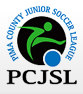 Wednesday November 9th, 2016 AKS Kickin’ It Clubhouse_____________________________________________________________________________________Board Members Present: Ted Schmidt- President, Detlef Lange- Vice President Andrea Craig- Secretary/Treasurer, Ricardo Hinds- DOC, Pat Dunham- Registrar, Larry Luckett- Referee Commissioner, Gene Williamson- Communications Commissioner, Curt Cannon- Fields CommissionerMembers Present: Jon Pearlman- TVSC, Ed Payan- Renegades SC, Curt Cannon- FLSC, Fred Copeland- Freedom, Audrey Ybara- Tucson United, Jorge Linares-SASC, Heather Gaines- TVSCMeeting called to order at 6:02 PMMinutes from previous meeting- approvedReportsPresident ~ Ted has introduced a Fiscal Year End Accounting Report from Connie, to set more precise deadlines for all tax documents needed.  This will allow Connie the appropriate time to prepare taxes for PCJSL and avoid any further penalties.  Motion was approved after paragraph four was amended allowing 15 calendar days from request rather than 5 days.  An amended copy will follow this report.Ted introduced special guests Austin Daniels- AYSA Technical Director and Todd Sergi- State Youth Referee AdministratorAustin Daniels- aysatd@aol.com  Austin came to discuss the Coaching Education Program and the need to increase enrollment in the courses.  Recently the “D” license course was postponed due to low numbers.  It has also been noted that NSCA licenses are not acceptable and only licenses acquired through US Soccer is the only one available.  Jon Pearlman suggested to coordinate with the DOC’s in Tucson to schedule classes for coaching courses.  He has also suggested a “reward” program as an incentive for coaches taking the course.  Austin went on to inform that US Soccer has changed their curriculum and working on a Player Development Iniciative.  Luis Robles will be coming to town December 22nd.  Info can be found at http://www.azyouthsoccer.org/aysa_gk_clinics_featuring_2015_mls_gk_Todd Sergi- toddsergi@me.com  Todd came to stress the need for more referee training and to inform that there are several options for certification and abundant resources online for referees.  Suggested a Respect the Game Initiative- offering  zero tolerance policy for irresponsible behavior on the sidelines and on the bench.  Vice  President ~ no reportVice President of Competition ~ not presentSecretary ~ no reportTreasurer ~ no reportRegistrar ~ Second half scholarship funds are needed and should a fund be set aside for the second half .  Approval passed to set a December 15th cutoff date and to payoff in January.  Lists should be sent to Pat, not applications with explanation if full or partial assistance is needed.  Funds reserved will be divided among the applicants.  Conquistadors have requested a photo-op for their website.Director of Coaching ~ no reportCommunications Commissioner ~ no reportFields Commissioner ~ not presentReferee Commissioner ~ Larry has reported that there are two referee classes available in 2016. First available is November 20th, with only 17 registered at this time and  December 18th with zero registered.  If everyone could please promote these courses to maximize attendance it would be appreciated.Special Projects Commissioner ~ not presentOld Business ~ no reportNew BusinessFor the Good of Soccer ~ Meeting Adjourned at 7:01 pmNext meeting is scheduled for December 14, 2016  6 pm at the AKS Kickin’ it Clubhouse.Respectfully,Andrea CraigPCJSL